Higher Degrees by Research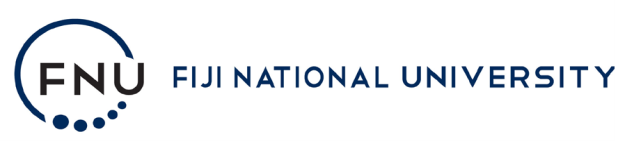 HDR Candidate Progress ReportTo help keep track of progress and any difficulties, all HDR candidates need to complete half-yearly and annually research progress reports.INSTRUCTIONS:HDR candidates are requested to fill PART A of this form together with their supervisor(s)PART B of this form should be filled in by the HDR candidate only and delivered to the College Associate Deans Research. College ADR shall keep all information confidential and submit the reports to Research Office on 30 June and before 31st December every year.All information provided in this form will be kept confidential, and where necessary, the information will be used to give the candidate’s supervisors with directions in assisting the candidates in achieving the HDR milestones. Candidates are requested to give full disclosures upholding a high level of honesty and integrity on the progress of their HDR milestones. PART AHDR Candidate’s Name:_________________________________________Student ID No:_______________________Program:  		Masters by Research					 PhD   	 Masters by Course Work & Research 50:50 (only applicable if colleges intend to use this form to monitor Students progress).Year Enrolled___________________________________________________________________Current enrolment status__________________________________________________________Mode of Study: 				Part-time		 Full-timeCollege/School:___________________________________________________________________Senior/ Principal Supervisor’s Name:___________________________________________________Joint/ Second Supervisors Name:______________________________________________________Other Supervisor’s Name (if any):______________________________________________________HDR Progress Report submitted for (Year)__________________________Half Yearly Report 				Annual ReportThesis Title:_____________________________________________________________________________________________Preparatory CoursesHave you been guided in enrolling in the Preparatory Courses by your supervisor(s)?(Please briefly explain)____________________________________________________________________________Have you completed the preparatory courses (if required)?_____________________________________________________________________________________________________________________________________________________________________________________________________________________________________________________________________________________________If yes, please state the courses completed, the semester and year of completion Courses completed eg EMD 800		Semester			YearSupervisor’s comments on preparatory courses. Was the student required to enrol in the preparatory course(s)? Please state the reasons if the candidate is exempted from doing preparatory course/s.____________________________________________________________________________________________________________________________________________________________________________________________________________________________________________________________________Milestone Review(s) Candidates are required to report on the milestones where applicableCandidature Confirmation: 			Yes				NOIf yes, provide details of confirmationConfirmation Year:___________________ Date:_______________If no, what are the reason(s) for non-candidature confirmation and what is the expected? Briefly explain._______________________________________________________________________________________________________________________________________________________________________________________________________________________________________________________________________________________If your candidature confirmation was delayed, please provide reasons for the delay._____________________________________________________________________________________________________________________________________________________________________________________________________________________________________________________________________________________________Mid Candidature Confirmation (applicable to PhD Candidates only):	  	Yes			NOIf yes, provide details on the confirmationConfirmation Year:___________________ Date:_______________If no, what are the reasons for non candidature confirmation and what is the expected? Briefly explain._______________________________________________________________________________________________________________________________________________________________________________________________________________________________________________________________________________________Completion Seminar:		Yes				NOIf yes, provide details on the confirmationConfirmation Year:___________________ Date:_______________If no, what are the reasons for non-candidature confirmation and what is the expected? Briefly explain._______________________________________________________________________________________________________________________________________________________________________________________________________________________________________________________________________________________When do you expect to submit your thesis for examination?_______________________________________________________________________________________________Tracking of Student- Supervisor(s) meeting SchedulesStudents are expected to attach records of all meetings/ communication as evidence may be requested by HDRC.Meeting schedules in order			YES 				NOSupervisor & Candidate Log filled		YES				NOSupervisor & Candidate Log Signed 		YES				NOSupervisor’s commentsProgress and activity since last report____________________________________________________________________________________________________________________________________________________________________________________________________________________________________________________________________________________________________________Areas of concern or disruption experienced____________________________________________________________________________________________________________________________________________________________________________________________________________________________________________________________________________________________________________Any other comment ____________________________________________________________________________________________________________________________________________________________________________________________________________________________________________________________________________________________________________Candidates Name:______________________________________Signature:_____________________________________________Date:_________________________________________________Supervisor(s) Name:____________________________________Signature:_____________________________________________Date:_________________________________________________PART B (This section needs to be filled in by the candidate only)Candidates Comments on Supervision (Please briefly answer the following questions)What is the status of your study? Briefly explain how you are progressing?________________________________________________________________________________________________________________________________________________________________________________________________________________________________________________________________________Do you think you are progressing well with your research and adequate support is provided by your supervisor(s)?________________________________________________________________________________________________________________________________________________________________________________________________________________________________________________________________________Are there any aspects of supervision you are not happy with?________________________________________________________________________________________________________________________________________________________________________________________________________________________________________________________________________Are there any delays in your candidature timeframe? If yes, please list the reasons for delays and what actions have you taken to address the delays.________________________________________________________________________________________________________________________________________________________________________________________________________________________________________________________________________Please explain in what ways your College ADR and or your supervisor(s) can help you to overcome the delays?________________________________________________________________________________________________________________________________________________________________________________________________________________________________________________________________________Do you wish to make any other comment(s) that you think will help you in achieving your milestones?________________________________________________________________________________________________________________________________________________________________________________________________________________________________________________________________________Candidates DeclarationI,______________________________________________(Name & Student Number),make this declaration that the information provided in this form are true and correct.Name:____________________________________Signature:_______________________________________Date:_____________________________________ADR’s Comments__________________________________________________________________________Signature:_______________________________Date:_____________________________________________College HDRC Comments (if applicable):________________________________________________________Signature:_______________________________Date:_____________________________________________